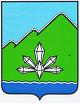 АДМИНИСТРАЦИЯ ДАЛЬНЕГОРСКОГО ГОРОДСКОГО ОКРУГА                 ПРИМОРСКОГО КРАЯ ПОСТАНОВЛЕНИЕ ________________                           г. Дальнегорск                               №  __________О Порядке осуществления анализа сведений о доходах, 
расходах, об имуществе и обязательствахимущественного характера, представленных 
муниципальными служащими администрацииДальнегорского городского округа В соответствии с Федеральным законом от 25.12.2008 № 273-ФЗ «О противодействии коррупции», Федеральным законом от 03.12.2012 № 230-ФЗ «О контроле за соответствием расходов лиц, замещающих государственные должности, и иных лиц их доходам», решением Думы Дальнегорского городского округа от 31.05.2018 № 114 «О Положении «О представлении сведений о доходах, расходах, об имуществе и обязательствах имущественного характера в органах местного самоуправления Дальнегорского городского округа», руководствуясь Уставом Дальнегорского городского округа, администрация Дальнегорского городского округа ПОСТАНОВЛЯЕТ:1. Утвердить прилагаемый Порядок осуществления анализа сведений о доходах, расходах, об имуществе и обязательствах имущественного характера, представленных муниципальными служащими администрации Дальнегорского городского округа.2. Рекомендовать органам администрации Дальнегорского городского округа, наделенным правами юридического лица, при осуществлении анализа сведений о доходах, расходах, об имуществе и обязательствах имущественного характера, представленных муниципальными служащими, руководствоваться Порядком, утвержденным настоящим постановлением.3. Настоящее постановление подлежит опубликованию в газете «Трудовое слово» и размещению на официальном сайте Дальнегорского городского округа. Глава Дальнегорскогогородского округа                                                                                       А.М. Теребилов